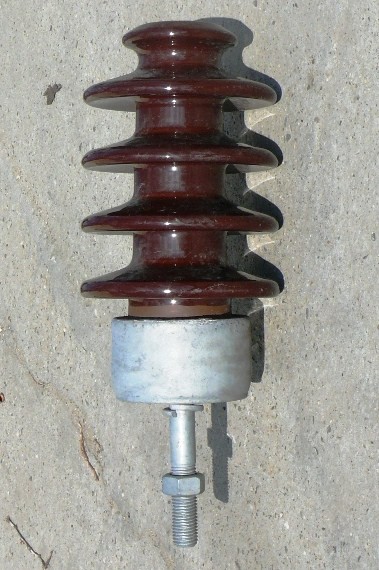 ET 20 (ETS 20)Porcelán tartószigetelő tüzihorganyzott  temperöntvény armatúrávalCsapméret: 20 mm (24 mm)Nyakátmérő: 65 mm (75 mm)